В январе в рамках здоровьесберегающего проекта у детей 2 младшей группы детского сада 16 прошло развлечение«Дружные мышата»Задачи мероприятия:Воспитывать привычку к здоровому образу жизни, умение заботиться о своем здоровье, сочувствие к окружающим.Развивать навыки взаимодействия в совместной игровой деятельности.Развивать быстроту, ловкость, координацию движений.               К ребятам пришла мышка и пожаловалась, что с ней никто не хочет играть, поэму ей скучно и грустно. Дети пригласили мышку на веселую зарядку. Она с радостью согласилась, но потом забрала себе все ленты и не хотела делиться с остальными. Ребята объяснили мышке, что вместе играть веселее и предложили поделиться лентами, чтобы поиграть вместе. Мышка решила попробовать, и зарядка получилась веселой и увлекательной. Ребята вместе с мышкой поиграли с мячиком, с кольцами, в игру «Прятки с кошкой» и нашли Правила Дружбы. Мышка обещала не ссориться с лесными зверятами, подружиться с ними.              Ведь любое дело интересней, когда рядом друзья!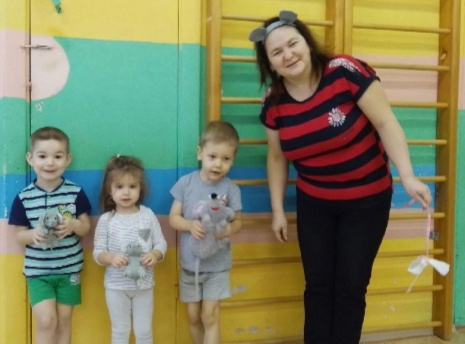 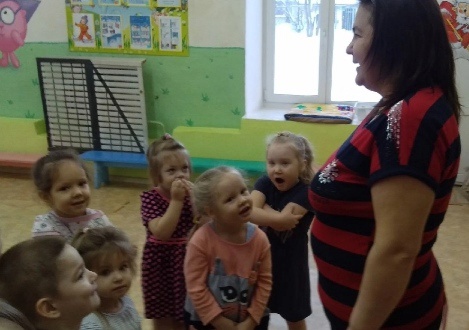 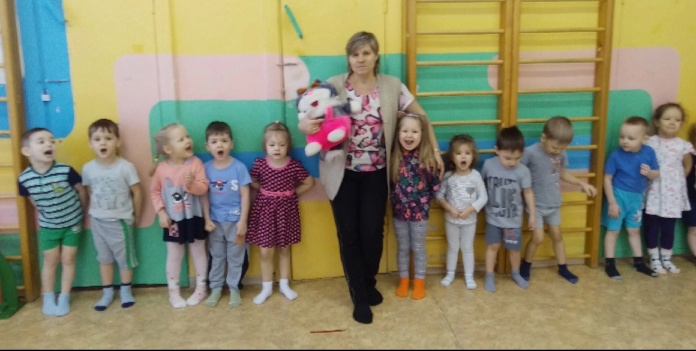 